Publicado en Madrid el 16/11/2023 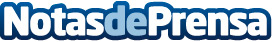 COPADE y Leroy Merlin, más de 10 años promoviendo el desarrollo sostenible en comunidades forestales de GuatemalaLa colaboración entre Leroy Merlin y Fundación COPADE marca un hito en la promoción de la sostenibilidad y el Comercio Justo en el sector de la madera. Más de 120.000 piezas de madera enviadas de Guatemala a España y con un valor de mercado de más de 3 millones de euros en ingresos. Han recibido 3 premios por su labor en la Reserva de Biosfera Maya de Petén en Guatemala y la creación de productos certificados FSC® y Madera Justa®Datos de contacto:LeslyCOPADE936 31 84 50Nota de prensa publicada en: https://www.notasdeprensa.es/copade-y-leroy-merlin-mas-de-10-anos Categorias: Nacional Marketing Madrid Ecología Solidaridad y cooperación Sostenibilidad Industria Otras Industrias Construcción y Materiales Actualidad Empresarial http://www.notasdeprensa.es